MESTSKÝ ÚRAD, Odbor sociálnych vecí,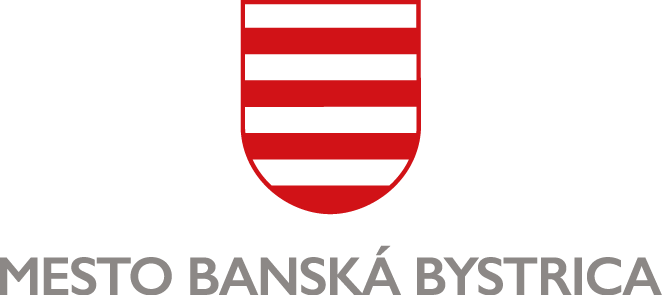 Oddelenie služieb dlhodobej starostlivostiLEKÁRSKY NÁLEZna účely posúdenia odkázanosti na sociálnu službuPodľa § 49 ods. 3 zákona č. 448/2008 o sociálnych službách a o zmene a doplnení zákona č. 455/1991 Zb. o živnostenskom podnikaní (živnostenský zákon) v znení neskorších predpisov posudzujúci lekár pri výkone lekárskej posudkovej činnosti vychádza z lekárskeho nálezu vypracovaného lekárom, s ktorým má fyzická osoba uzatvorenú dohodu o poskytovaní zdravotnej starostlivosti (zmluvný lekár).Meno a priezvisko: ............................................................................................................................Dátum narodenia: ..................................................	Rodné číslo: ..............................................Trvalý pobyt: .................................................................................................. 	PSČ: ......................1)	Anamnéza:a)	osobná (so zameraním na zdravotné postihnutie, spôsob liečby, hospitalizáciu):..................................................................................................................................................................................................................................................................................................................................................................................................................................................................................................................................................................................................................................................................................................................................................................................................................................................................................................................................................................................................................b)	subjektívne ťažkosti:...............................................................................................................................................................................................................................................................................................................................................................................................................................................................................................................................................................................................................................................................................................................................................................................................................................................2) Objektívny nález:Výška: .............. cm	Hmotnosť: .............. kg	BMI: ..................	TK: .................	P: .................		(body mass index)	(krvný tlak)	(pulz)Habitus: ........................................................................................................................................................................................................................................................................................................................Orientácia: ...................................................................................................................................................................................................................................................................................................................Poloha: .........................................................................................................................................................................................................................................................................................................................Postoj: ..........................................................................................................................................................................................................................................................................................................................Chôdza: ........................................................................................................................................................................................................................................................................................................................Poruchy kontinencie: ...................................................................................................................................................................................................................................................................................................II. A*Pri interných ochoreniach uviesť fyzikálny nález a doplniť výsledky odborných vyšetrení, ak nie sú uvedené v priloženom náleze, to znamená pri:– kardiologických ochoreniach funkčné štádium NYHA,– cievnych ochoreniach končatín funkčné štádium podľa Fontainea,– hypertenzii stupeň podľa WHO,– pľúcnych ochoreniach funkčné pľúcne vyšetrenie (spirometria),– zažívacích ochoreniach (sonografia, gastrofibroskopia, kolonoskopia a ďalšie),– reumatických ochoreniach séropozitivita, funkčné štádium,– diabete dokumentovať komplikácie (angiopatia, neuropatia, diabetická noha),– zmyslových ochoreniach korigovateľnosť, visus, perimeter, slovná alebo objektívna audiometria,– psychiatrických ochoreniach priložiť odborný nález,– mentálnej retardácii psychologický nález s vyšetrením IQ,– urologických ochoreniach priložiť odborný nález,– gynekologických ochoreniach priložiť odborný nález,– onkologických ochoreniach priložiť odborný nález s onkomarkermi, TNM klasifikácia,– fenylketonúrii a podobných raritných ochoreniach priložiť odborný nález._______________*Lekár vyplní len tie časti, ktoré sa týkajú zdravotného postihnutia fyzickej osoby, nevypisuje sa fyziologický nález.II. B*Pri ortopedických ochoreniach, neurologických ochoreniach a poúrazových stavocha)	popísať hybnosť v postihnutej časti s funkčným vyjadrením (goniometria v porovnaní s druhou stranou),b)	priložiť ortopedický, neurologický, fyziatricko-rehabilitačný nález (FBLR nález), röntgenologický nález (RTg nález), elektromyografické vyšetrenie (EMG), elektroencefalografické vyšetrenie (EEG), výsledok počítačovej tomografie (CT), nukleárnej magnetickej rezonancie (NMR), denzitometrické vyšetrenie, ak nie sú uvedené v priloženom odbornom náleze._______________*Lekár vyplní len tie časti, ktoré sa týkajú zdravotného postihnutia fyzickej osoby3) Diagnostický záver (podľa Medzinárodnej klasifikácie chorôb s funkčným vyjadrením):........................................................................................................................................................................................................................................................................................................................................................................................................................................................................................................................................................................................................................................................................................................................................................................................................................................................................................................................................................................................................................................................................................................................................................................................................................................................................................................................................................Dňa ................................		…......................................…...............................		pečiatka a podpis lekáraPoznámka:Zdravotné výkony na účely zákona č. 448/2008 Z. z. o sociálnych službách a o zmene a doplnení zákona č. 455/1991 Zb. O živnostenskom podnikaní (živnostenský zákon) sa poskytujú za úhradu. V zmysle § 80 písm. t) obec uhrádza poskytovateľovi zdravotnej starostlivosti zdravotné úkony na účely posúdenia odkázanosti na sociálnu službu.VYJADRENIE ŽIADATEĽABol(a) som oboznámený(á) s obsahom Lekárskeho posudku na účely posúdenia odkázanosti na sociálnu službu. Prehlasujem, že sú v ňom uvedené všetky lekárske nálezy z kompletnej zdravotnej dokumentácie, ktoré budú slúžiť ako dôkazový materiál a budú podkladom na posúdenie zdravotného stavu a odkázanosti na sociálnu službu.Som si vedomý(á) aj možných následkov v prípade neúplných údajov o mojom zdravotnom stave.Dňa .........................	….....................................................................	podpis žiadateľa	(zákonného zástupcu)